Приложение к постановлению Администрации округа Муром                                                                                                             от 16.08.2021    № 421  Схема части кадастрового квартала с кадастровым номером 33:26:010803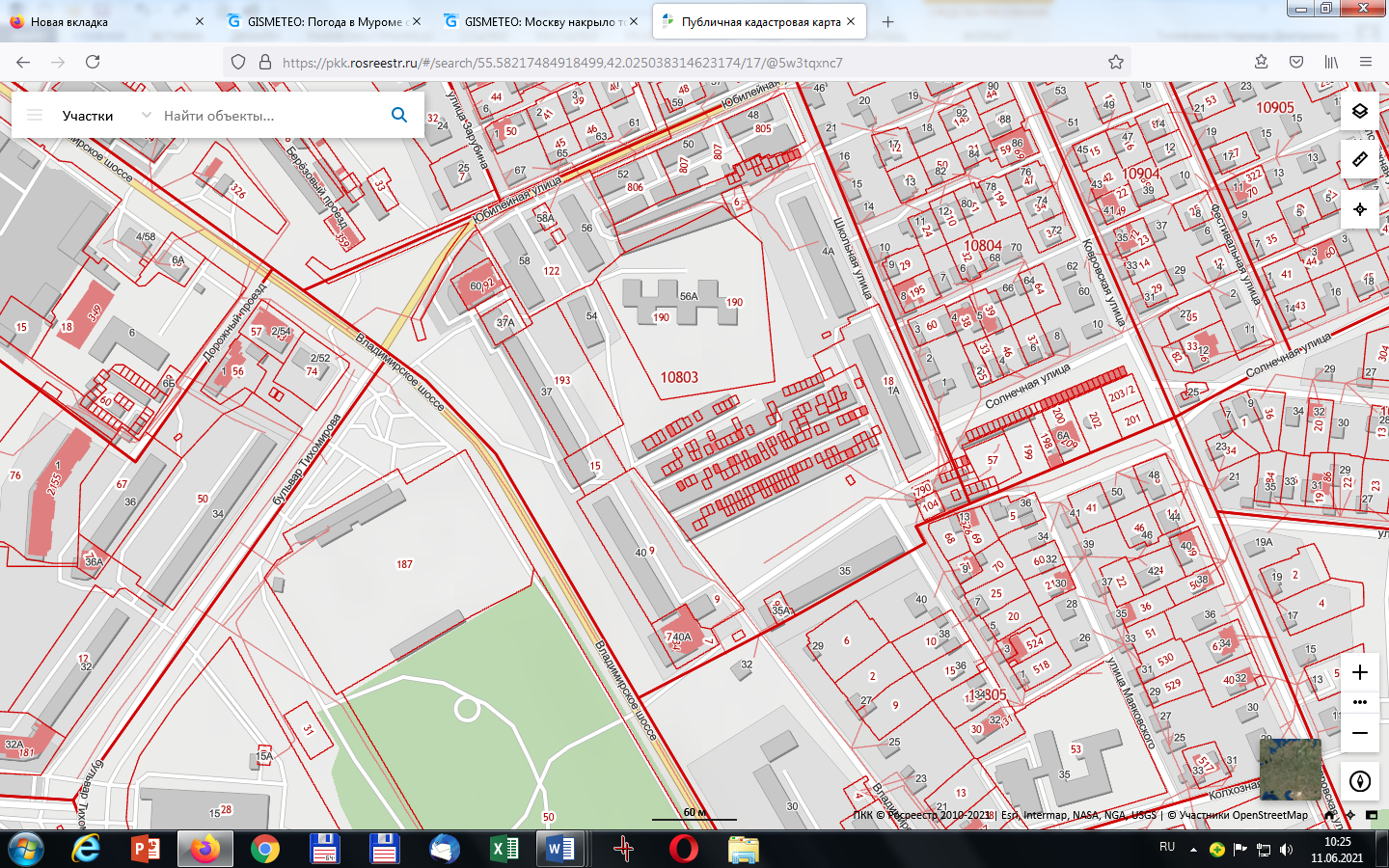 И.о. начальника Управления архитектуры и градостроительства администрации округа МуромЕ.В. Ершова